		TERMO DE COMPROMISSO DE ORIENTAÇÃO ACADÊMICAO aluno _______________________________________________, discente regularmente matriculado no Programa de pós Graduação Stricto sensu, ____________ em Ecologia Humana e Gestão socioambiental (PPGEcoH), Departamento de Tecnologia e Ciências Sociais da Universidade do Estado da Bahia, campus III, Juazeiro, Bahia, e o professor Dr (a). ________________________________________________________, docente da Universidade ______________________________________, assinam o presente termo de compromisso de orientação acadêmica, estabelecendo que o professor citado foi indicado como (   ) Orientador  (   ) Co-Orientador acadêmico, para efeito das regras estabelecidas no curso de Mestrado em Ecologia Humana e Gestão Socioambiental, conforme determina o Regimento do Programa.  Por fim, aluno e professor, declaram estar cientes das regras estabelecidas no regimento do curso no que se refere à orientação acadêmica. Juazeiro, _____ de ____________________de ______________________________________________________Assinatura do Discente______________________________________________Assinatura do Orientador ou Co-Orientador______________________________________________Coordenador PPGEcoH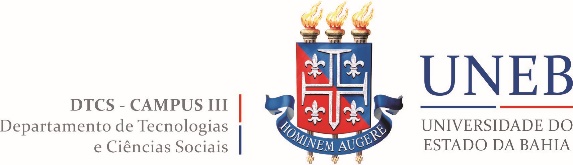 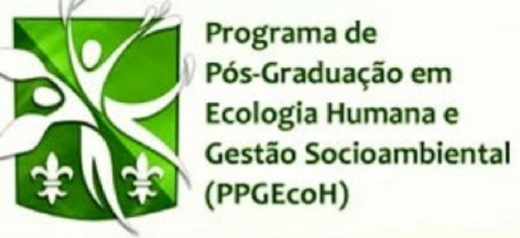 